САМООТЧЕТ воспитателя МБДОУ ЦРР - Д/с №7 «Остров сокровищ»   Суздаловой Анжелики Афанасьевны по организации работы с социумомСоциальное партнерство следует рассматривать как взаимовыгодное сотрудничество разных сфер современного общества. Таким образом, установление связей детского учреждения с социумом можно рассматривать как путь повышения качества дошкольного образования.  Старшая группа «Фантазеры» с ноября 2019 года работает в режиме инновации по формированию финансовой грамотности детей старшего дошкольного возраста. В рамках проекта «Юный финансист»  был подписан договор о сотрудничестве с Якутской дирекцией по развитию бизнеса филиалом «Газпромбанк Дальневосточный».  Проект по формированию основ финансовой грамотности у дошкольников разработан с использованием Примерной парциальной образовательной программы дошкольного образования «Экономическое воспитание дошкольников»  разработанной Банком России и Министерством Образования и науки РФ.  Мероприятия проекта направлены на формирование у дошкольников начальных представлений о финансовой составляющей жизнедеятельности современной семьи, понимания материальной стороны окружающего пространства.Проект предусматривает тесный контакт между детьми, воспитателями и родителями дошкольников, сотрудниками банка, что облегчает восприятие детьми знаний о мало знакомой стороне окружающего мира.План работы по реализации проектаУТВЕРЖДЕНО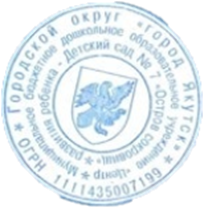 от «_04__»__05__2022 г. 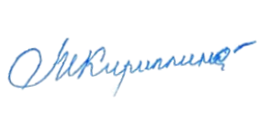 заведующий:  _____________/М.П. Кириллина/ Полное наименование проекта Проект по формированию предпосылок финансовой грамотности у детей дошкольного возраста с 5 до 7 летСокращенное наименование проекта «Юный финансист»  Основания для инициации проекта  Стратегия повышения финансовой доступности в Российской Федерации на период 2018 - 2020 годов (одобрено Советом директоров Банка России 26.03.2018).Связь с государственными программами - Национальный проект  РФ «Образование (2019-2024 г.г.)»- Распоряжение Правительства РФ от 25.09.2017 № 2039-р «Об утверждении Стратегии повышения финансовой грамотности в Российской Федерации на 2017 - 2023 годы».Сроки  реализации проекта Начало проекта: ноябрь 2019 года Окончание проекта: ноябрь 2021 года Руководитель проекта Колмогорова Татьяна Вячеславовна – зам.зав. по ОВР МБДОУ ЦРР – Д/с№7 «Остров сокровищ»Разработчики проекта Колмогорова Татьяна ВячеславовнаТарабукина Тамара Петровна Лиханова Анжелика Афанасьевна Кайгородова Елена Викторовна Ксенофонтова Гульнара Павловна 1№МероприятияЗадачиОтветственныеСроки1 этап - подготовительный1 этап - подготовительный1 этап - подготовительный1 этап - подготовительный1 этап - подготовительный11«Круглый стол» с участием родителей, педагогов проектных групп и представителя банка. Подписание договора сотрудничества по проекту между банком и ДОУФормирование у педагогов и родителей интереса к реализации проектаЗам. зав. по ОВРКуратор проекта со стороны банкаНоябрь 2019 г. 22Подготовка информации  для сайта ДОО и банка, наглядной интерактивной информации для родителей  «Зачем нужна ребенку финансовая грамотность?»Актуализация цели проекта среди родительской общественности и социума Ответственный по сайту Ноябрь 2019 г.  33Выработка плана действий, изучение материала по программе Оптимизация действий педагогического коллектива ДОО по реализации проектаТворческая группа проекта Ноябрь 2019 г. 2 этап – основной2 этап – основной2 этап – основной2 этап – основной2 этап – основной44Проведение познавательных мероприятий по темам: «Труд и продукт», «Деньги и цена», «Реклама: правда и ложь», «Полезные экономические привычки»  (беседы, проблемные  ситуации, опыты, эксперименты). Закладывание основ экономической и финансовой грамотности у детей дошкольного возрастаСоциально-коммуникативное и познавательное развитие дошкольниковТворческая группа проекта Регулярно в течение года56 Проведение игровой деятельности по теме «Труд и продукт», «Деньги и цена» (сюжетно – ролевые игры, игры – квесты, дидактические, настольные игры). Закладывание основ экономической и финансовой грамотности у детей дошкольного возрастаСоциально-коммуникативное и познавательное развитие дошкольниковТворческая группа проекта Регулярно в течение года77 Чтение художественной литературы и театрализация (пословицы, поговорки, загадки, сказки, рассказы) 88Проведение специально – организованной деятельности по «финансовой арифметике»  99Экскурсионные программы в банк (тематические экскурсии, семейные экскурсии, экскурсии – квесты) Финансовое просвещение детей Зам.зав. ОВРСотрудники банкамарт – май 2020 г. 110Проведение недели финансовой грамотности в ДОУ  совместно с сотрудниками банка Повышение интереса к изучению основ финансовой культуры дошкольников, вовлечение родителей в образовательный процессЗам.зав. ОВРТворческая группа педагоговСотрудники банка1 неделя декабря2019 г. 111Участие в конкурсах, мероприятиях разного уровня, грантовых конкурсах совместно с банкомРаспространение опыта работы по теме проекта  Творческая группа педагоговВ течение 2020 г.112Организация на базе ДОУ «Городка профессий» совместно с банком Создание соответствующей предметно – пространственной развивающей среды Творческая группа педагоговСотрудники банкаВ течение 2020 г.3 этап - аналитический 3 этап - аналитический 3 этап - аналитический 3 этап - аналитический 3 этап - аналитический 111Игра-квест  на базе банка  для детей и родителей Закрепление полученных знаний по формированию основ финансовой культурыЗам.зав. ОВРТворческая группа педагоговСотрудники банкамай 2020 г.1128Анализ деятельности по проекту (портфолио проекта) Выявление результатов деятельности по проекту Зам.зав. ОВРТворческая группа педагоговСотрудники банкамай 2020 г.